Numerical scale model of the solar system 1 : 3 500 000 000The diameter of the Sun model is 40 cmMercuryhttps://www.youtube.com/watch?v=0KBjnNuhRHs     Venushttps://www.youtube.com/watch?v=BvXa1n9fjow    Earthhttps://www.youtube.com/watch?v=0Zk1inP2Td4       Marshttps://www.youtube.com/watch?v=D8pnmwOXhoY   Jupiterhttps://www.youtube.com/watch?v=PtkqwslbLY8   Saturnhttps://www.youtube.com/watch?v=epZdZaEQhS0   Uranushttps://www.youtube.com/watch?v=m4NXbFOiOGk   Neptunehttps://www.youtube.com/watch?v=NStn7zZKXfE    Mercury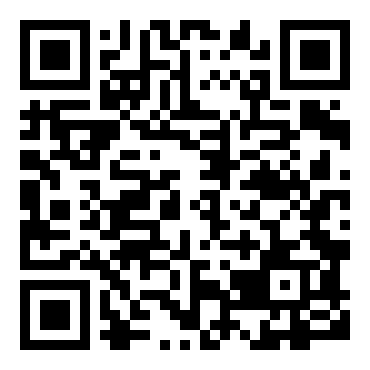 Venus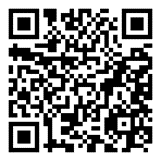 Earth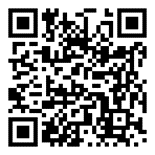 Mars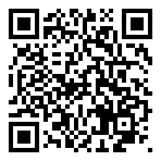 proportional distance
from the Sun16 mproportional distance
from the Sun31 mproportional distance
from the Sun42 mproportional distance
from the Sun65 msurface temperature between- 180  + 430 ⁰C100 times more pressure than on Earth+ 450 ⁰C1 bar pressure+ 15 ⁰C on average100000 times less pressure than on Earth- 32 ⁰C on averagehas no atmospherecomposition of the atmosphere95% CO23% N2SO2CO, steamnoble gasescomposition of the atmosphere78% N221% O20,04% CO2steamnoble gasescomposition of the atmosphere95% CO23% N2CO, steamnoble gasesJupiter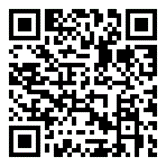 Saturn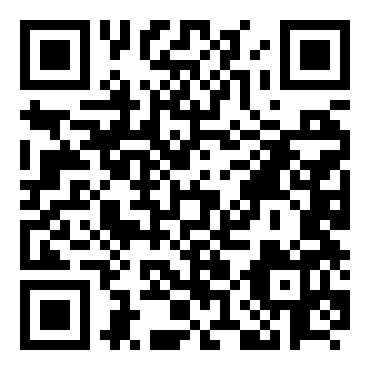 Uranus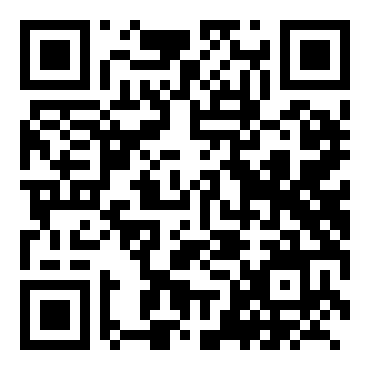 Neptune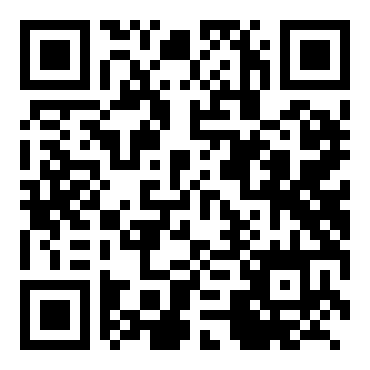 proportional distance
from the Sun222 mproportional distance
from the Sun410 mproportional distance
from the Sun820 mproportional distance
from the Sun1230 msurface temperature- 130 ⁰Csurface temperature- 180 ⁰Csurface temperature- 210 ⁰Csurface temperature- 220 ⁰Ccomposition of its huge atmospherehydrogen, heliumcomposition of its huge atmospherehydrogen, heliumcomposition of its huge atmospherehydrogen, helium, methanecomposition of its huge atmospherehydrogen, helium, methane